   00.09.2020							           	     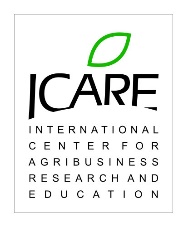 ParticipantSelection of International expert for consulting on establishment of intensive orchardShort Bio (please attach your CV as well)REQUEST FOR QUOTATIONDescription of servicesUnit of measureQuantityUnit price excluding taxes(EUR)Provide online consultancy on establishment of intensive orchardAssist in selection of fruit trees (including communication with fruit tree suppliers) Assist in development of orchard planting layout design Person/day1